Your recent request for information is replicated below, together with our response.  Please accept my apologies for the delay in responding.With regard to Police investigation into possible use of Scottish airports by flights connected to CIA rendition programmes: to request details of how much in total has the investigation cost, broken down to year, if possible. Eg. along lines of this response: https://www.scotland.police.uk/spa-media/m1za4dcl/22-2753-response.pdfIf the complete/total costs are not held, it’s to ask for any information contained in any part of the costs or any related costs to this investigation.In order to mitigate costs of my request, the cost for the most recent year or two years (ie 2022/23 and/or 2021/22) for which the information is available, is sufficient.In response to your new request for a reduced time frame, I can advise that I am unable to provide you with the information you have requested, as even for a lesser time frame, it would still prove too costly to do so within the context of the fee regulations.As such, and in terms of Section 16(4) of the Freedom of Information (Scotland) Act 2002 where Section 12(1) of the Act (Excessive Cost of Compliance) has been applied, this represents a refusal notice for the information sought.As stated in our previous response, Police Officers and staff are deployed as required and are often not dedicated to one single task or enquiry.  Their normal on duty time can therefore be split depending on work demand and there is no automatic way to retrieve how many hours on a given day was dedicated to each task or investigation.  The only way to retrieve the information requested would be for the notebooks/records of each officer involved to be examined to determine if they had recorded how much time was dedicated to the investigation above.This task would be difficult to complete as we would require to determine which staff would need to be included within the search, then establish if they held recorded information and then compile that information.  Such a task that would take in excess of the £600 and 40 hour cost limit prescribed by the Scottish Ministers under the Act.If you require any further assistance please contact us quoting the reference above.You can request a review of this response within the next 40 working days by email or by letter (Information Management - FOI, Police Scotland, Clyde Gateway, 2 French Street, Dalmarnock, G40 4EH).  Requests must include the reason for your dissatisfaction.If you remain dissatisfied following our review response, you can appeal to the Office of the Scottish Information Commissioner (OSIC) within 6 months - online, by email or by letter (OSIC, Kinburn Castle, Doubledykes Road, St Andrews, KY16 9DS).Following an OSIC appeal, you can appeal to the Court of Session on a point of law only. This response will be added to our Disclosure Log in seven days' time.Every effort has been taken to ensure our response is as accessible as possible. If you require this response to be provided in an alternative format, please let us know.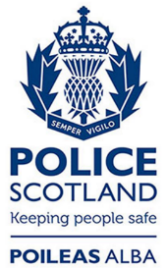 Freedom of Information ResponseOur reference:  FOI 23-1662Responded to:  21 August 2023